Worksheet  - THE ENGLISH MIX 1Free Time Activities, Adverbs of Frequency, Family Members, Personality Adjectives, Present Simple, Present ContinuousLook at the pictures. Label them with the names provided below. 						 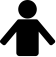 / gardening / playing volleyball  / playing football / playing basketball / windsurfing / jogging (running) / 
/ ice skating / playing board games / playing video games / walking a dog / swimming / singing / fishing / 
/ going to a cinema / listening to music / painting / knitting / going shopping / riding a horse / dancing / 
/ cycling / sailing / watching TV / reading / playing tennis / cooking / going to a gym / meeting friends / 
/ spending time with your family / ………………………….. (your idea)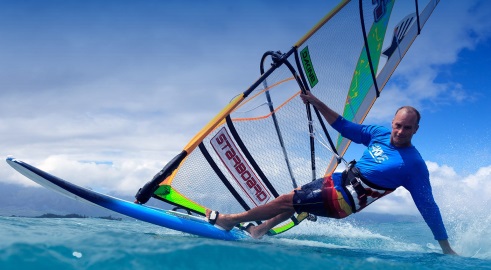 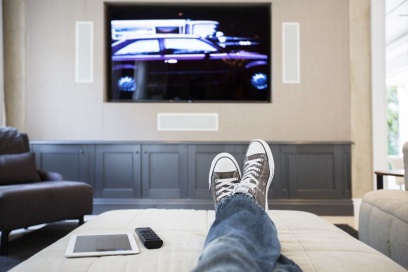 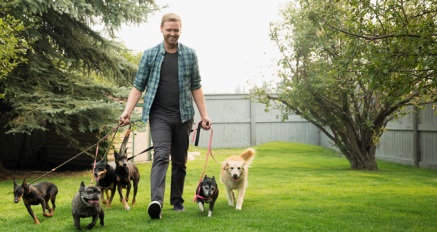 1. windsurfing			2. watching TV			    3. walking a dog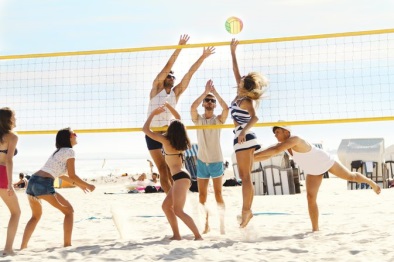 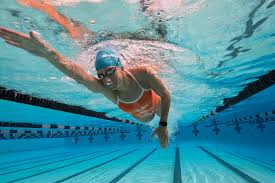 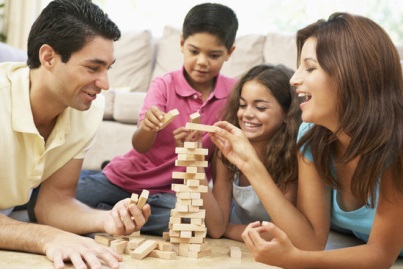 4. playing volleyball			5. swimming			  6. spending time with your family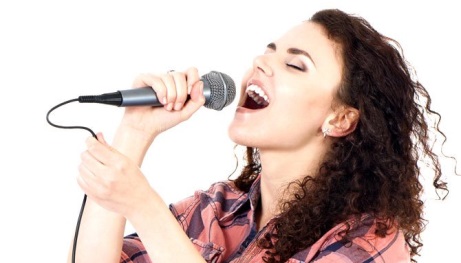 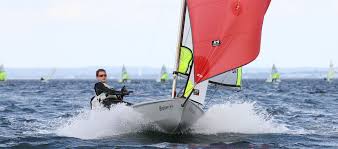 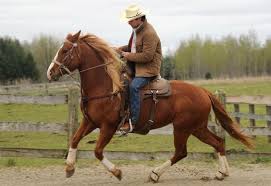 7. singing				8. sailing				9. riding a horse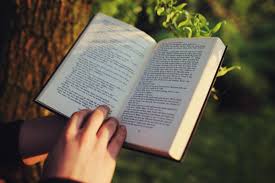 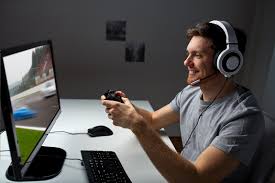 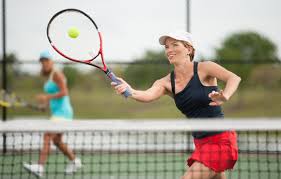 10. reading				11. playing video games			12. playing tennis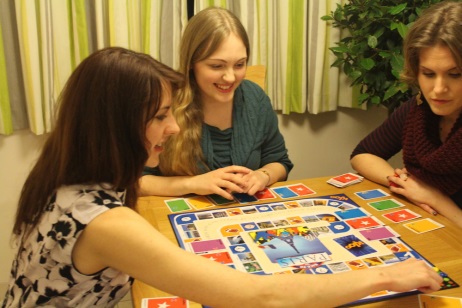 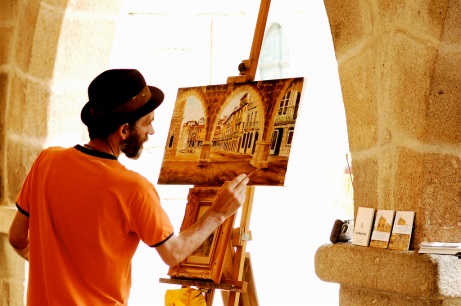 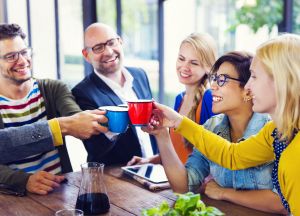 13. playing board games		14. painting				15. meeting friends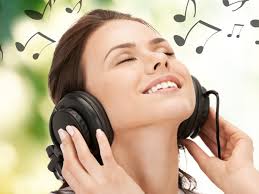 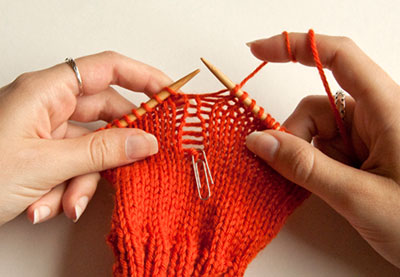 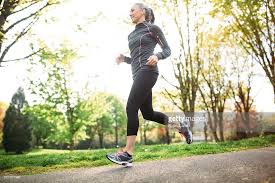 16. listening to music		17. knitting				18. jogging (running)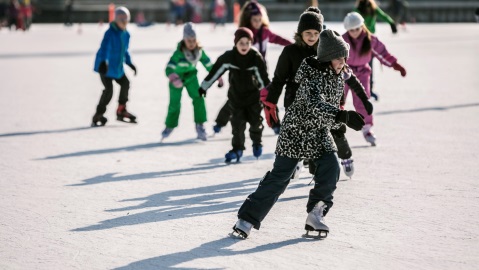 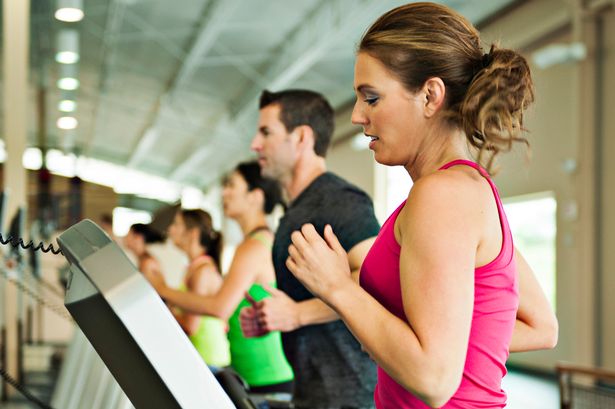 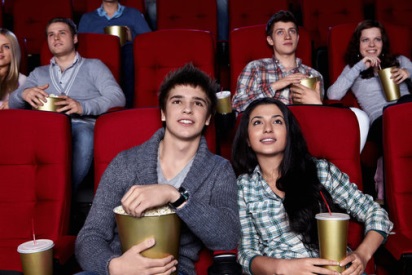 19. ice skating			20. going to a gym			21. going to a cinema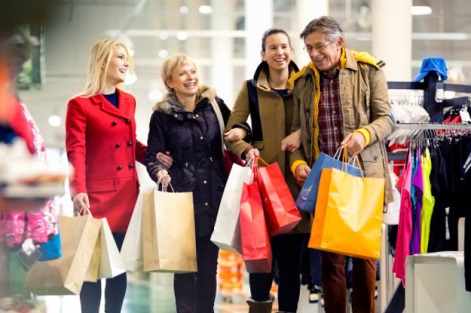 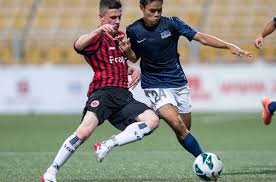 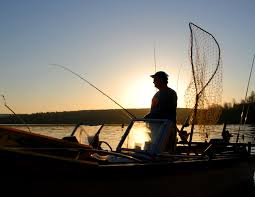 22. going shopping			23. playing football			24. fishing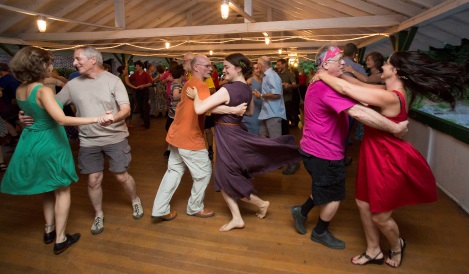 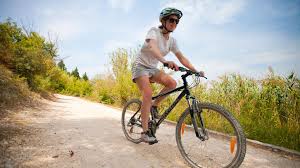 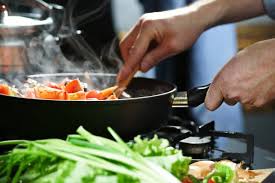 25. dancing				26. cycling				27. cooking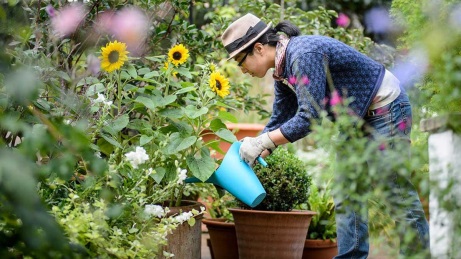 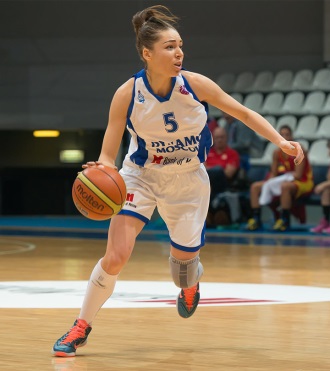 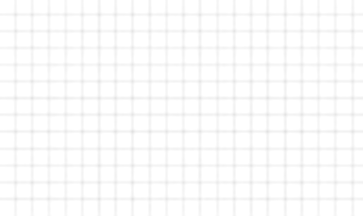 28. gardening			29. playing basketball		30. ………………………………………Discuss in pairs. Which of the things mentioned in the 1st task you love, hate etc.?		  	  I love…I like…I enjoy… I hate…I can’t stand… I don’t mind…Discuss in pairs. Ask questions, using the example – replace the underlined words with your own.	Example:Do you like cycling?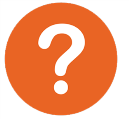 Yes, I do! 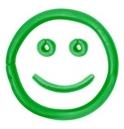 No, I don’t!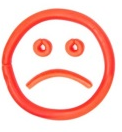 To talk about habits – things you do often/regularly – you can use the Present Simple tense.I sometimes dance.		We sometimes dance.You sometimes dance.	You sometimes dance.He sometimes dances.	They sometimes dance.She sometimes dances.It sometimes dances. It’s very easy to form a Present Simple sentence. The general rule is:+)  + VERB (-s / -es)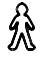 -)  + DO NOT / DOES NOT + VERB	      (DON’T / DOESN’T)?) DO / DOES +  + VERB?Apart from habits, we can use the Present Simple tense:For habits: He drinks tea at breakfast.For repeated actions or events: We catch the bus every morning. For general truths: Water freezes at zero degrees.For instructions or directions: Open the packet and pour the contents into hot water.For fixed arrangements: His mother arrives tomorrow.(adapted from: www.ef.com) For further info (in Polish) you can visit: https://www.ang.pl/gramatyka/czas/present-simple 
Fill in the gaps with the proper form of a verb, using the Present Simple tense:				The shops in Poland usually open (open) quite early.I always drink (drink) coffee in the morning because it 
wakes (wake) me up.My mother does (do) the shopping every afternoon and I sometimes 
help (help) her.They're keen on sport and they sometimes play (play) basketball at weekend.My friend writes (write) poems and she's really good at it.Scientists read (read) many books because their job
requires (require) it.Her brother rarely leaves (leave) home because he's extremely shy.It never  snows  (snow) in Africa so it's a good place for summer holidays.I hate (hate) spiders! They're awful!This car costs (cost) a lot of money but it is worth it.(the exercise is adapted from: https://www.ang.pl/cwiczenia/878)In English we can talk about how often we do some things using adverbs of frequency and the Present Simple tense. Do you know what these adverbs mean?							-  always – zawszeShe always studies English at this time of the day.constantly – ciągle, staleHe constantly brags about how strong he is.continually – wciążThey continually make progress.frequently – częstoI frequently visit Paris.normally – zwykle, zazwyczajMary normally wears elegant clothes but today she chose to wear something sporty.occasionally – okazjonalnie, od czasu do czasuWe occasionally eat pasta for dinner.often – częstoShe often reads books in the evening.regularly – regularnieThey regularly play football on Saturdays.periodically – okresowo, cyklicznieHe periodically visits his grandmother.sometimes – czasamiYou sometimes have this strange look on your face.rarely – rzadkoWe rarely go to school on Saturdays.seldom – rzadkoThey seldom have fun together.hardly ever – bardzo rzadkoI hardly ever stay up late.never – nigdyWe will never eat dinner at 10 a.m.Put the correct adverb of frequency: 								1. Nancy and I (30%) occasionally go out for coffee together. 2. Andrea (90%) often has ice-cream for dessert. 3. I (20%) rarely/hardly ever drive my car to work. 4. It (0%) never rains here in the summer. 5. Andy (10%) rarely/hardly ever gets to visit with his cousins.6. Thomas and Peter are (50%) sometimes nervous before an exam.(the exercise is adapted from: https://www.thatquiz.org/es/previewtest?H/Q/J/V/3MYA1462624179)Draw the things you do in your free time and ask your partner to guess what they mean. Write down the proper adverb below the picture.							  Write about the things you do in your free time, using the adverbs of frequency and the Present Simple tense.														In my free time…always – …………………………………………………………………………………………………………occasionally – ……………………………………………………………………………………….………often – …………………………………………………………………………………………………………periodically – …………………………………………………………………………………………………sometimes – …………………………………………………….……………………………………………rarely – ………………………………………………………………..…………………………………………hardly ever – ………………………………………………….………………………………………………never – …………………………………………………………………..………………………………………To talk about things that you do NOW you can use the Present Continuous tense.I’m dancing (now).		We’re dancing (now).You’re dancing (now).	You’re dancing (now).He’s dancing (now).		They’re dancing (now).She’s dancing (now).It’s dancing (now).It’s very easy to form a Present Continuous sentence. The general rule is:+)  + AM / ARE / IS + VERBING-)  + AM NOT / ARE NOT / IS NOT + VERBING	      (AM NOT/ AREN’T / ISN’T)?) AM / ARE / IS +  + VERBING?We can use the Present Continuous tense:to describe an action that is going on at this moment: 
You are using the Internet. You are studying English grammar.to describe an action that is going on during this period of time or a trend: 
Are you still working for the same company? More and more people are becoming vegetarian.to describe an action or event in the future, which has already been planned or prepared: 
We're going on holiday tomorrow. I'm meeting my boyfriend tonight. Are they visiting you next winter?to describe a temporary event or situation: 
He usually plays the drums, but he's playing bass guitar tonight. 
The weather forecast was good, but it's raining at the moment.with "always, forever, constantly", to describe and emphasise a continuing series of repeated actions: 
Harry and Sally are always arguing! You're constantly complaining about your mother-in-law! (adapted from: www.ef.com) For further info (in Polish) you can visit: https://www.ang.pl/gramatyka/czas/present-continuous Fill in the gaps with the proper form of a verb, using the Present Continuous tense.				 Jack   is helping (help) his brother with his homework.I see that you  are working  (work) very hard today.Hurry up! She  is waiting  (wait) for you.Of course I  am enjoying (enjoy) the party!My mother  is doing  (do) the shopping at the moment.Oh no! It  is raining  (rain) again!Bill and Mark are repairing (repair) their car.Be quiet! I  am trying (try) to get to sleep.My friends  are swimming (swim) in the river.Look! That tree  is falling  (fall) down in the wind!(the exercise is adapted from: https://www.ang.pl/cwiczenia/891/present-continuous-budowa)Play charades, using the words and phrases from ex. 1 and the Present Continuous tense. [The person is miming an activity]You’re running!How are these people related to JANE? Fill in the gaps with the provided words. 
There is one word you do not need.									 son / sister-in-law / sister / mother-in-law / grandmother / uncle / mother / grandfather / nephew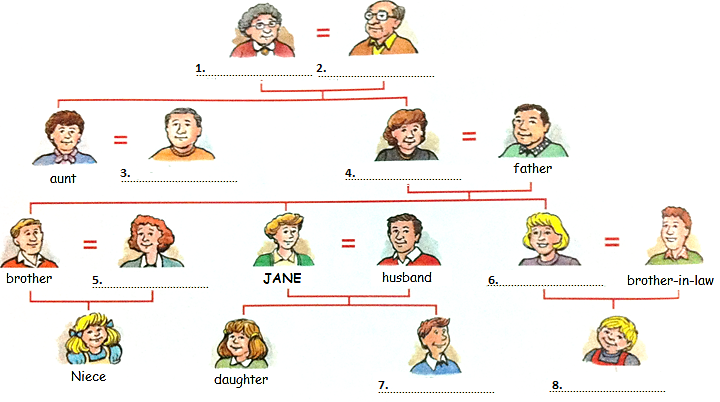 (the exercise is adapted from: https://busyteacher.org/19489-family-members.html)			Fill in the gaps with the proper word.								 Your mother's husband is your father.Your father's father is your  	grandfather. Your brother's daughter is your niece.Your cousin's mother is your aunt.Your mother's brother is your uncle.Your son’s brother is your son.Your husband’s mother is your mother-in-law. (the exercise is adapted from: https://busyteacher.org/19489-family-members.html)	Describe your family.								 Example:I have a son. His name is Tomek. He’s 15 years old. He likes playing video games and windsurfing.I have a husband. His name is Włodek. He’s 40 years old. He likes reading and watching TV.Match the words to their definitions.								       (the exercise is adapted from: https://busyteacher.org/24640-personality-adjectives.html)Discuss in pairs. Ask questions, using the examples – replace the underlined words with your own.ADJECTIVETHIS PERSON…1.confident CA.is easy to like2.smart / intelligent / clever HB.behaves in a way that shows care about other people3.silly JC.believes in their own possibilities4.funny FD.is not at all interesting5.boring DE.gives money or big presents to others6.nice / kind AF.makes you laugh a lot7.lovely / cute BG.does not tell lies or cheat people8.generous EH.is good at understanding difficult concepts9.honest GI.smiles a lot10.happy IJ.is not intelligent11.friendly / easy-going QK.always says “thank you” and “please”12.unfriendly TL.never wants to work13.outgoing OM.doesn’t like meeting people and sometimes doesn’t talk very much14.shy MN.feels excited and worried15.polite KO.enjoys meeting and talking to people16.impolite / rude PP.never says “thank you” or “please”17.hardworking RQ.is relaxed18.lazy LR.always does their homework and studies a lot19.serious SS.does not laugh much20.nervous N T.not friendly21.heartless XU.doesn’t like to be late22.patient YV.takes care only for oneself23.punctual UW.always breaks things24.selfish VX.shows no sympathy or kindness25.clumsy WY.is able to deal with a difficult situation without becoming upset